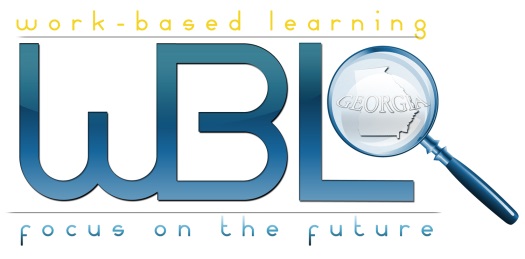 Name:  ______________________________		Employability Skills Area:  Attitude & NetworkingAssignment Name:   Dealing with StressDealing with StressYour health makes a big impact on what you do with your life.  Some health problems are out of your control, of course.  But many are not.Have you ever heard someone say, “I’m really stressed out”?  They probably mean they’ve got too much to do.  Or they may mean they are facing a difficult situation.Another word for stress is tension.  Sometimes you are torn between two or more things you want to do or have to do.  That causes tension.  That is stress.Stress can be caused byThe death of someone you loveYour parents’ divorceChanging schoolsNot having the money to do what you need or want to doIf you are under stress for a long time, your body will be affected.  This makes you less able to prevent illness.Whether you are in school or working, you will face many changes.  These changes can cause stress.  Every situation has advantages and disadvantages.  When you are in a stressful situation, consider the following questions:What are the advantages and disadvantages of my situation?Is there something I can do to change my situation?What might happen if I do nothing?Is my attitude toward the situation likely to change?Does this situation affect my long-term career and life plans?Often, a situation appears hopeless until you step back and reevaluate it.  Talk with people whose opinions you value and trust.  Many resources are available to help you identify and deal with stress.Some healthy ways to relax and recharge include:Stress and MeTo identify your true sources of stress, look closely at your habits, attitude, and excuses:Do you explain away stress as temporary (“I just have a million things going on right now”) even though you can’t remember the last time you took a breather?Do you define stress as an integral part of your work or home life (“Things are always crazy around here”) or as a part of your personality (“I have a lot of nervous energy, that’s all”).Do you blame your stress on other people or outside events, or view it as entirely normal and unexceptional?Identify three times that you have been under stress:________________________________________________________________________________________________________________________________________________________________________________________________List three ways in which you cope with stress:________________________________________________________________________________________________________________________________________________________________________________________________Would you consider your typical stress coping strategies to be healthy or unhealthy?Go for a walkSavor a warm cup of coffee or teaSpend time in naturePlay with a petCall a good friendWork in your gardenSweat out tension with a good workoutGet a massageWrite in your journalCurl up with a good bookTake a long bathListen to musicLight scented candlesWatch a comedy